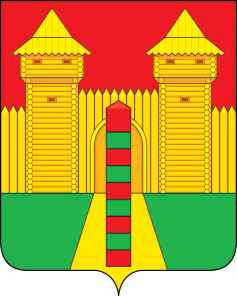 АДМИНИСТРАЦИЯ  МУНИЦИПАЛЬНОГО  ОБРАЗОВАНИЯ«ШУМЯЧСКИЙ  РАЙОН» СМОЛЕНСКОЙ  ОБЛАСТИПОСТАНОВЛЕНИЕ от 16.06.2023г. № 270         п. ШумячиВ соответствии с Положением «О Почётной грамоте Администрации                 муниципального образования «Шумячский район» Смоленской области», утвержденным постановлением Администрации муниципального образования «Шумячский район» Смоленской области от 08.07.2010 г. № 106 (в редакции постановления Администрации муниципального образования «Шумячский район» Смоленской области от 28.02.2018 г. № 82), на основании ходатайства Главы муниципального образования Озерного сельского поселения Шумячского района Смоленской области А.А. ПавловаАдминистрация муниципального образования «Шумячский район»               Смоленской областиП О С Т А Н О В Л Я Е Т:Наградить Почётной грамотой Администрации муниципального образования «Шумячский район» Смоленской области  Бахметьеву Ирину Георгиевну, специалиста I категории Администрации Озерного сельского поселения  Шумячского района Смоленской области за многолетний добросовестный труд и в связи с 50-летием со дня рождения.Глава  муниципального образования«Шумячский район» Смоленской области                                        А.Н. ВасильевО награждении Почётной грамотой  Администрации муниципального образования «Шумячский район» Смоленской области  И.Г. Бахметьевой                       